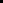 Per evitare assembramenti ogni bambino/a potrà essere accompagnato da un solo adultoORARIO DEFINITIVO(dal 20 settembre 2021)VIA FERDINANDO IVIA ALDO MOROVIA TURATISi ricorda che l’ingresso nei locali dell’Istituto sarà consentito unicamente ai possessori di Green PassAccoglienza Scuola InfanziaPrimo livello – anni 3Accoglienza Scuola InfanziaPrimo livello – anni 3Accoglienza Scuola InfanziaPrimo livello – anni 3Accoglienza Scuola InfanziaPrimo livello – anni 3Accoglienza Scuola InfanziaPrimo livello – anni 3Accoglienza Scuola InfanziaPrimo livello – anni 3DataPlessoSezioneSezioneIngressoUscita16 e 17settembreMoro1 Ddalla A alla M09:0010:3016 e 17settembreMoro1 Ddalla O alla Z10:3011:3016 e 17settembreTurati1 E1 E09:0011:0016 e 17settembreFerdinando I1 A1 A09:0010:3016 e 17settembreFerdinando I1 B1 B10:3012:00Orario Scuola InfanziaSecondo e Terzo livello – anni 4 - 5Orario Scuola InfanziaSecondo e Terzo livello – anni 4 - 5Orario Scuola InfanziaSecondo e Terzo livello – anni 4 - 5Orario Scuola InfanziaSecondo e Terzo livello – anni 4 - 5Orario Scuola InfanziaSecondo e Terzo livello – anni 4 - 5DataPlessoSezioneIngressoUscita16 e 17settembreA. Moro2 D08:15 – 08:3012:3016 e 17settembreA. Moro3 D08:00 – 08:1512:1516 e 17settembreTurati2E8:35 - 8:4512:1016 e 17settembreTurati2F8:45 - 8:5512:1516 e 17settembreTurati3E8:15 - 8:2512:0016 e 17settembreTurati3F8:25 - 8:3512:0516 e 17settembreFerdinando I2A8:20 - 8:3012:10 - 12:1516 e 17settembreFerdinando I2B8:10 - 8:2012:05 - 12:1016 e 17settembreFerdinando I3A8:00 - 8:1012:00 - 12:05SEZIONEENTRATAUSCITA prima dell’avvio della mensaUSCITA quando inizierà la mensa3A8:00-8:1013:4015:302B8:10-8:2013:4515:352A8:20-8:3013:5015:401B8:30-8:4013:3015:151A8:40-8:5013:3515:20SEZIONEENTRATAUSCITA entro le ore 14:00USCITA entro le ore 16:003D8:00-8:1513:4015:402D8:15-8:3013:5015:501D8:30-8:4513:3015:30SEZIONEENTRATAUSCITA3E8:15-8:2512:503F8:25-8:3512:552E8:35-8:4513:002F8:45-8:5513:051E8:55-9:0012:45